OBCHODNÍ SMLOUVAo implementaci a poskytnutí licencí rezervačního systému e-listky – modul rezervačního systému pro školy a vzdělávací zařízeníMUZ/124/2021Muzeum hlavního města Prahypříspěvková organizace zřízená hlavním městem PrahouSe sídlem: 	Kožná 475/1, 110 01 Praha 1IČ: 	00064432DIČ:	CZ00064432Bankovní spojení:	Zastupuje:	PhDr. Zuzana Strnadová, ředitelka(dále jen „Uživatel“)aeABM s.r.o.Se sídlem:	Kaprova 42/14, 110 00 Praha 1 – Staré MěstoIČ:	24276944DIČ:	CZ24276944Zapsaná: 	v obchodním rejstříku vedeném Městským soudem v Praze, C 200186Bankovní spojení:	Zastupuje:	Tomášem Musilem, prokurista společnosti (dále jen „Dodavatel“)(společně pak dále jen „smluvní strany“)uzavírajípodle § 2631 a násl. zákona č. 89/2012 Sb., občanského zákoníku, v platném znění (dále jen „občanský zákoník“)tutosmlouvu o implementaci, poskytnutí licencí a podpoře rezervačního systému e-listky – modul rezervačního systému pro školy a vzdělávací zařízení (dále jen „Smlouva“)Úvodní ustanoveníDodavatel prohlašuje, že: je právnickou osobou řádně založenou a podnikající v předmětu činnosti: Výroba, obchod a služby neuvedené v přílohách 1 až 3 zák. č. 455/1991 Sb., živnostenského zákona, ve znění pozdějších předpisů;je odbornou osobou s odpovídajícími zkušenostmi v oboru předmětného plnění, způsobilou k zajištění předmětu plnění podle této Smlouvy a schopnou zvládnout veškeré odborné a technické nároky jeho provedení;disponuje potřebnými znalostmi a zařízeními, jakož i dostatečnou vlastní kapacitou nutnou ke splnění závazků z této Smlouvy vyplývajících;vlastní všechna potřebná povolení a souhlasy k řádnému plnění Smlouvy a je oprávněn ve smyslu platných právních předpisů poskytovat plnění dle této Smlouvy.Uživatel prohlašuje, že je právnickou osobou řádně zřízenou jako příspěvková organizace Hlavního města Prahy, ve smyslu §§ 27 – 37b zákona č. 250/2000 Sb., o rozpočtových pravidlech územních rozpočtů, ve znění pozdějších předpisů, která není zapsána ve veřejném rejstříku právnických osob.Tato Smlouva se uzavírá na základě rozhodnutí Uživatele o schválení veřejné zakázky malého rozsahu na dodávku služeb ve smyslu § 31 zákona č. 134/2016 Sb., o zadávání veřejných zakázek, ve znění pozdějších předpisů, zadávanou v poptávkovém řízení a evidovanou pod č. VZ 21/2021.Dodavatel prohlašuje, že je výlučným vlastníkem autorských práv k Systému e-listky - modulu Rezervačního systému pro školy a vzdělávací zařízení (dále jen „Rezervační systém“), a to včetně souvisejících znalostí a vědomostí k jejich využití. Dodavatel je oprávněn Rezervačním systémem samostatně a bez jakýchkoliv omezení nakládat, a to bez právních vad takového jednání.Uživatel prohlašuje, že je oprávněn tuto Smlouvu uzavřít a řádně plnit závazky v ní obsažené.Nedílnou součást Smlouvy tvoří tyto přílohy:Příloha č. 1 – Nabídka Dodavatele se specifikací Rezervačního systému e-listky pro školy a vzdělávací zařízení a cenovou kalkulací Příloha č. 2 – Kontaktní osobyPředmět SmlouvyNa základě této smlouvy se Dodavatel zavazuje Uživateli poskytnout následující plnění (dále jen „předmět Smlouvy“):poskytne a umožní Uživateli užívat Rezervační systém odpovídající potřebám a požadavkům Uživatele dle specifikace uvedené v Příloze č. 1 Smlouvy;zajistí jeho konfiguraci systému, implementaci a zaškolení vybraných osob Uživatele v rozsahu uvedeném v Příloze č. 1 Smlouvy; poskytuje Uživateli v souladu s § 2358 a násl. a § 2371 a násl. občanského zákoníku, úplatnou, územně a časově neomezenou, nevýhradní, přenosnou licenci spočívající v oprávnění k výkonu práva k Rezervačnímu systému (v základní, aktualizované, upgradované verzi nebo updatované verzi) užít (licence na užití Rezervačního systému) pro vlastní vnitřní potřebu Uživatele, přičemž rozsah poskytovaných licencí je specifikován v čl. 6 této Smlouvyposkytne Uživateli k Rezervačnímu systému služby Cloud včetně jeho správy, údržby a potřebných aktualizací v rozsahu specifikovaném v Příloze č. 1 Smlouvy. Začátkem poskytování služeb údržby a podpory je den po podepsání akceptačního protokolu za řádně Dodavatelem zhotoveného a Uživatelem převzatého předmětu Smlouvy.Uživatel se zavazuje zaplatit Dodavateli za plnění poskytnuté podle Smlouvy ceny uvedené v Příloze č. 1.Cena a platební podmínkyCelková cena za Rezervační systém činí 173 000,- Kč bez DPH. Podrobný rozpis ceny je uveden v Příloze č. 1. Cena je splatná na základě faktury vystavené Dodavatelem po převzetí předmětu Smlouvy, včetně dokončeného zaškolení. Přílohou k faktuře bude oboustranně podepsaný akceptační protokol. Cena dle čl. 3.1. Smlouvy zahrnuje i cenu za licenci podle čl. 6 této Smlouvy a umístění Rezervačního systému v Cloudu, jak je uvedeno v Cenové nabídce v Příloze č. 1.Veškeré ceny podle Smlouvy jsou stanoveny dohodou smluvních stran. Jakákoliv změna cen uvedených ve Smlouvě je možná pouze písemnou dohodou smluvních stran, není-li výslovně stanoveno jinak. Veškeré ceny podle Smlouvy jsou sjednány jako nejvýše přípustné a pevné, platné po celou dobu poskytování plnění a jsou uvedeny v českých korunách.Ke všem cenám podle Smlouvy bude připočtena daň z přidané hodnoty v zákonné výši.Všechny ceny dle Smlouvy jsou splatné na základě faktur – daňových dokladů řádně vystavených Dodavatelem, jejichž splatnost činí třicet (30) dnů ode dne jejich doručení do sídla Uživatele, není-li dohodnuto jinak. Povinnou přílohou faktury je oceněný soupis realizovaných prací a dodávek, potvrzený Dodavatelem i Uživatelem. V případě prodlení s placením kterékoli faktury je Dodavatel oprávněn účtovat Uživateli úrok z prodlení ve výši jedné setiny procenta (0,01 %) z dlužné částky za každý i započatý den prodlení.Faktura musí obsahovat všechny náležitosti daňového a účetního dokladu tak, jak je stanoveno zákonem o dani z přidané hodnoty, ve znění pozdějších změn a doplňků. V případě, že daňový doklad nebude obsahovat náležitosti daňového dokladu dle § 29 zákona č. 235/2004 Sb., o dani z přidané hodnoty, nebo nebudou přiloženy řádné doklady (přílohy) touto Smlouvou vyžadované, je Uživatel oprávněn vrátit doklad Dodavateli a požadovat vystavení řádného daňového dokladu. Tím se přerušuje lhůta splatnosti a doručením opraveného, doplněného daňového dokladu začne běžet nová lhůta splatnosti. Vrácení daňového dokladu uplatní Uživatel do sedmi (7) pracovních dní ode dne jeho doručení od Dodavatele.Služby požadované nad rámec služeb uvedených ve Specifikaci Rezervačního systému (Příloha č. 1) budou předmětem samostatného smluvního ujednání stran a budou prováděny v hodinové sazbě 700 Kč bez DPH dle Přílohy č. 1.Doba plněníPráce na předmětu Smlouvy zahájí Dodavatel ihned ode dne nabytí účinnosti Smlouvy.Předání předmětu Smlouvy včetně dokončeného školení proběhne nejpozději do 31.08.2021.Práva a povinnosti DodavateleDodavatel se zavazuje, že veškeré informace, které jakýmkoliv způsobem získá o klientech Uživatele, jeho zaměstnancích či jiných složkách jeho organizace při provádění činností podle Smlouvy, a které nejsou veřejně dostupné, bude považovat za důvěrné.Dodavatel je při zpracování osobních údajů, které získal či s nimiž zachází v souvislosti s plněním této Smlouvy, povinen postupovat v souladu s právními předpisy ČR upravujícími podmínky ochrany osobních údajů, jakož i v souladu s nařízením Evropského parlamentu a Rady (EU) 2016/679 ze dne 27. dubna 2016 o ochraně fyzických osob v souvislosti se zpracováním osobních údajů a o volném pohybu těchto údajů a o zrušení směrnice 95/46/ES (obecné nařízení o ochraně osobních údajů) („GDPR“). Dodavatel dále zajistí, aby před předáním jakéhokoli plnění dle této Smlouvy odstranil veškeré osobní údaje třetích osob, které nejsou nezbytné pro plnění této Smlouvy.Jelikož při poskytování služeb dle této Smlouvy bude docházet ke zpracování osobních údajů ve smyslu platných právních předpisů ČR a GDPR, a sice osobních údajů klientů Uživatele v rozsahu nezbytném pro implementaci Rezervačního systému, zpracování informací v rámci modulu poskytování technické podpory, smluvní strany konstatují, že Uživatel bude vykonávat práva a povinnosti správce osobních údajů ve smyslu čl. 4 odst. 7 GDPR. Uživatel pro účely plnění této Smlouvy v souladu s čl. 28 GDPR zmocňuje Dodavatele jako zpracovatele po dobu trvání této Smlouvy ke zpracovávání osobních údajů, a to pouze v rozsahu, ve kterém byly získány v souvislosti s plněním této Smlouvy a pro účely plnění této Smlouvy.Dodavatel se dále zavazuje technicky a organizačně zabezpečit zpracovávání osobních údajů tak, aby byly s přihlédnutím ke stavu techniky, nákladům na provedení, povaze, rozsahu, kontextu a účelům zpracování i k různě pravděpodobným a různě závažným rizikům pro práva a svobody fyzických osob dostatečně chráněny a bylo s nimi nakládáno v souladu s platnými právními předpisy.Dodavatel se zavazuje zejména, nikoliv však výlučně, že přijme následující organizační a technická opatření:a)	pověří zpracováním osobních údajů pouze své vybrané zaměstnance, které poučí o jejich povinnosti zachovávat mlčenlivost ohledně osobních údajů a o bezpečnostních opatřeních, jejichž zveřejnění by ohrozilo zabezpečení osobních údajů a dále o dalších povinnostech, které jsou povinni dodržovat tak, aby nedošlo k porušení platných právních předpisů;b)	nesvěří zpracování osobních údajů jakékoliv třetí osobě bez předchozího konkrétního nebo obecného písemného povolení Uživatele; v případě obecného písemného povolení Dodavatel Uživatele informuje o veškerých zamýšlených změnách týkajících se přijetí třetích osob jako dalších zpracovatelů („Další zpracovatel“) nebo jejich nahrazení, a poskytne tak Uživateli příležitost vyslovit vůči těmto změnám námitky;c)	bude používat odpovídající technické zařízení a programové vybavení způsobem, který vyloučí neoprávněný či nahodilý přístup k osobním údajům ze strany jiných osob;d)	bude osobní údaje uchovávat v náležitě zabezpečených objektech a místnostech;e)	osobní údaje v elektronické podobě bude uchovávat na zabezpečených serverech nebo na nosičích dat ve výlučném vlastnictví Dodavatele, ke kterým budou mít přístup pouze pověřené osoby na základě přístupových kódů či hesel a bude osobní údaje pravidelně zálohovat;f)	zajistí dálkový přenos osobních údajů buď pouze prostřednictvím veřejně nepřístupné sítě, nebo prostřednictvím zabezpečeného přenosu po veřejných sítích, a to v souladu s dohodou s Uživatelem o úrovni daného zabezpečeného přenosu;g)	písemné dokumenty obsahující osobní údaje bude uchovávat na zabezpečeném místě v sídle a pobočkách Dodavatele, přičemž bude vést řádnou evidenci o pohybu takových písemných dokumentů;h)	bude v co největší míře zpracovávat pouze pseudonymizované a šifrované osobní údaje, je-li takové opatření vhodné a nezbytné ke snížení rizik plynoucích ze zpracování osobních údajů;i)	zajistí neustálou důvěrnost, integritu, dostupnost a odolnost systémů a služeb zpracování;j)	prostřednictvím vhodných technických prostředků zajistí schopnost obnovit dostupnost osobních údajů a přístup k nim včas v případě fyzických či technických incidentů;k)	zajistí pravidelné testování posuzování a hodnocení účinnosti zavedených technických a organizačních opatření pro zajištění bezpečnosti zpracování;l)	při ukončení zpracování osobních údajů zajistí Dodavatel dle dohody s Uživatelem fyzickou likvidaci osobních údajů, nebo tyto osobní údaje předá Uživateli.Dodavatel se zavazuje jako zpracovatel:zpracovávat osobní údaje pouze na základě doložených pokynů Uživatele a jeho jménem a pouze pro účely poskytování služeb uvedených v čl. 2 této Smlouvy;zpracovávat osobní údaje po dobu ne delší, než je nezbytné pro naplnění účelu zpracování;zpracovávat osobní údaje pouze způsobem, který je slučitelný s výslovně uvedeným účelem v této smlouvě (čl. 5 odst. 1 písm. b) GDPR).Dodavatel dále prohlašuje, že má k dispozici vhodné postupy a veškerá související technická a organizační opatření, která zajistí splnění povinností dle GDPR:reagovat na žádosti o výkon práv subjektu údajů stanovených v kapitole III GDPR;být Uživateli nápomocen při zajišťování souladu s povinnostmi podle článků 32 až 36 GDPR, a to při zohlednění povahy zpracování a informací, jež má Dodavatel k dispozici; poskytovat součinnost Úřadu pro ochranu osobních údajů při výkonu jeho působnosti podle GDPR. Předmětem zpracování osobních údajů, prováděného podle této Smlouvy na straně Dodavatele jsou jen přiměřené, relevantní a omezené osobní údaje ve vztahu k účelu, pro který jsou zpracovávány. Dodržení zásady minimalizace údajů v souladu s čl. 5 odst. 1 písm. c) GDPR provede Dodavatel prostřednictvím svých jednotlivých vnitřních předpisů.Přijme-li Úřad pro ochranu osobních údajů („ÚOOÚ“) standardní smluvní doložky podle čl. 28 odst. 8 GDPR, zavazují se smluvní strany nahradit ustanovení tohoto článku 5. týkající se ochrany osobních údajů takovými standardními smluvními doložkami, ledaže obě smluvní strany shledají ustanovení tohoto článku 5. týkající se ochrany osobních údajů v souladu s takovými standardními smluvními doložkami. Obdobně jsou smluvní strany povinny postupovat v případě, že Evropská komise stanoví standardní smluvní doložky podle čl. 28 odst. 7 GDPR a nebyly přijaty standardní smluvní doložky podle předchozí věty.Pokud Dodavatel na základě písemného povolení Uživatele zapojí ve smyslu odst. 5.5 b) Dalšího zpracovatele, aby jménem Uživatele provedl určité činnosti zpracování, musí být tomuto Dalšímu zpracovateli uloženy na základě smlouvy stejné povinnosti na ochranu údajů, jaké jsou uvedeny v tomto článku 5., a to zejména poskytnutí dostatečných záruk, pokud jde o zavedení vhodných technických a organizačních opatření tak, aby zpracování splňovalo požadavky platných právních předpisů. Neplní-li uvedený Další zpracovatel své povinnosti v oblasti ochrany údajů, odpovídá Uživateli za plnění povinností dotčeného Dalšího zpracovatele i nadále plně Dodavatel.Dodavatel se zavazuje být Uživateli nápomocen při zajišťování povinností dle GDPR, především povinnosti zabezpečit zpracování osobních údajů, ohlašovat případy porušení zabezpečení osobních údajů, zajištění posouzení vlivu na ochranu osobních údajů či předchozí konzultace s ÚOOÚ, a to při zohlednění povahy zpracování a informací, jež má Dodavatel k dispozici.Dodavatel se zavazuje poskytnout Uživateli veškeré informace potřebné k doložení toho, že byly splněny povinnosti zpracování osobních údajů prostřednictvím zpracovatele, a umožnit audity, včetně inspekcí, prováděné Dodavatelem nebo jiným auditorem, kterého Uživatel pověří, a k těmto auditům přispěje.Veškerá ustanovení této Smlouvy zůstávají v platnosti a účinnosti s tím, že povinnosti vyplývající z odkazu na ustanovení ZOOÚ, především uvedené slovy „ve smyslu“, „v souladu“, „podle“ apod., se vykládají v souladu s ustanoveními GDPR stanovujícími povinnosti svou povahou nejbližší povinnostem dle ZOOÚ.Dodavatel je, pokud je to možné při zohlednění povahy zpracování, prostřednictvím vhodných technických a organizačních opatření nápomocen Uživateli při plnění povinnosti Uživatele reagovat na žádosti o výkon práv subjektů osobních údajů, zejména na žádost na přístup k osobním údajům, na opravu či výmaz osobních údajů, na omezení zpracování či na přenositelnost osobních údajů.Závazek Uživatele a Dodavatele k důvěrnosti a mlčenlivosti bude trvat i po skončení smluvního vztahu podle této Smlouvy.Licenční ujednáníDodavatel poskytuje Uživateli úplatnou licenci k užití Rezervačního systému včetně jeho upgrade, legislativních update, a to v rozsahu nezbytném pro řádné obvyklé užívání Rezervačního systému Uživatelem pro jeho vlastní vnitřní potřebu v souladu s určením Rezervačního systému. Licence je poskytována Uživateli úplatně jako územně a časově neomezená, tj. za podmínek Smlouvy na celou dobu trvání majetkových autorských práv ke všem autorským dílům, která tvoří Rezervační systém včetně jeho upgrade a legislativních update podle českých právních předpisů či změn vyžádaných Uživatelem, nevýhradní a nepřenosná. Dodavatel zůstává výlučným nositelem autorských práv k dílům poskytnutým v rámci plnění podle Smlouvy. Dodavatel poskytuje Uživateli nevýhradní právo používat předmět Smlouvy pro obvyklé provozní použití v rámci organizace (závodu) Uživatele.Uživatel není povinen licenci využít. Nevyužije-li Uživatel licenci vůbec, Dodavatel není povinen vrátit Uživateli odměnu za licenci, kterou od něho přijal na základě této Smlouvy. Užití ustanovení § 2381 odst. 1 občanského zákoníku se tedy vylučuje.Nabyvatel je oprávněn Rezervační systém užít ve zpracované či jinak změněné podobě.Uživatel se zavazuje oznámit Dodavateli bez zbytečného odkladu, jakmile se dozví, že došlo k neoprávněnému zásahu do licence a/nebo že třetí osoba uplatňuje nebo může uplatnit nárok k Rezervačnímu systému. Dodavatel poskytne na své náklady Uživateli součinnost k právní ochraně jeho licence.Práva a povinnosti UživateleUživatel prohlašuje, že si je vědom toho, že řádné a včasné poskytnutí předmětu Smlouvy závisí i na jeho včasné součinnosti s Dodavatelem. Za tím účelem se Uživatel zavazuje na základě žádosti Dodavatele zajistit Dodavateli při dodávce předmětu Smlouvy potřebnou součinnost a zajistit pro Dodavatele odpovídající podmínky nutné pro dodání předmětu Smlouvy.Uživatel se zavazuje zabezpečit převzatý Rezervační systém před neoprávněným přístupem nebo manipulací třetími stranami, které mohou mít za následek jeho užití v jiné organizaci (subjektu) bez souhlasu Dodavatele, popřípadě jiný nedovolený zásah do autorských práv Dodavatele.Bez souhlasu Dodavatele není Uživatel oprávněn jakýmkoliv způsobem zasahovat do Rezervačního systému, provádět jeho změny nebo úpravy ani jej užívat jinak než v souladu se Smlouvou a kogentními zákonnými ustanoveními.Ustanovení odst. 7.2 a 7.3 neztrácejí platnost ani po skončení účinnosti Smlouvy.Uživatel se dále zavazuje v rámci součinnosti:k zajištění klíčových pracovníků Uživatele pro dostačující pokrytí všech oblastí pro realizaci předmětu plnění, kteří se budou podílet na projektu, a to především pro testování, převzetí (akceptační řízení);k zajištění prostor pro pracovní schůzky, prezentace a školení v místě prací na zhotovení předmětu Smlouvy včetně potřebného vybavení. Zajištění přístupu pracovníkům Dodavatele na určená pracoviště Uživatele po dobu poskytování plnění a do všech prostor, které souvisí s poskytováním plnění v pracovní době Po-Pá 8:30-17:00 hod. Na tuto dobu také Uživatel zajistí podmínky, které umožní provedení dohodnutých prací.Funkčnost systému a záruční podmínkyDodavatel garantuje funkčnost předmětu Smlouvy odpovídající popisu v Příloze č. 1 po dobu 24 měsíců od převzetí Uživatelem, vyjma případů porušení povinností Uživatele dle čl. 7. a pokud dojde k nefunkčnostem Rezervačního systému vlivem třetích stran. Plnění předmětu Smlouvy má vady, jestliže neodpovídá požadavkům a specifikacím uvedeným ve Smlouvě včetně jejích příloh. Uživatel je povinen oznámit vady předmětu Smlouvy Dodavateli bez zbytečného odkladu.Dodavatel neodpovídá za vady, jestliže tyto byly způsobeny použitím informací předaných mu Uživatelem, pokud Dodavatel ani při vynaložení odborné péče nevhodnost nebo nesprávnost těchto informací nemohl zjistit.Vady předmětu Smlouvy, které vzniknou z důvodů výhradně ležících na straně Uživatele, odstraní Dodavatel v přiměřené či Smluvními stranami sjednané lhůtě na náklady Uživatele.Případné vady předmětu Smlouvy po převzetí předmětu Smlouvy bude Dodavatel odstraňovat prostřednictvím služeb technické podpory sjednaných v samostatné smlouvě nebo formou dodatku stávající smlouvy o implementaci, poskytnutí licencí a podpoře vstupenkového a prodejního systému e-listky číslo 278/2020, uzavřené mezi smluvními stranami dne 16.10.2020, ve znění dodatku č. 2 ze dne 25.3.2021.Náhrada škodyKaždá ze smluvních stran nese odpovědnost za způsobenou škodu v rámci platných právních předpisů a Smlouvy. Obě strany se zavazují k vyvinutí maximálního úsilí k předcházení škodám a k minimalizaci vzniklých škod.Žádná ze smluvních stran neodpovídá za škodu, která vznikla v důsledku věcně nesprávného nebo jinak chybného písemného zadání, které obdržela od druhé strany, nemohla-li s přihlédnutím ke své odbornosti chybné zadání zjistit.Dodavatel je povinen zaplatit Uživateli smluvní pokutu ve výši 0,1 % z celkové ceny bez DPH za každý započatý den prodlení s předáním předmětu Smlouvy v termínu sjednaném v čl. 4.2 této Smlouvy. Úhradou pokuty nezaniká právo Uživatele na náhradu případně vzniklé škody.Smluvní strany se shodují v tom, že celková odpovědnost Dodavatele za nároky vzniklé nedodržením podmínek Smlouvy nebo jinak s ní související se řídí občanským zákoníkem. Nestanoví-li Smlouva jinak, nenahrazuje se škoda, jež převyšuje škodu, kterou v době vzniku závazkového vztahu povinná strana jako možný důsledek porušení své povinnosti předvídala nebo kterou bylo možno předvídat s přihlédnutím ke skutečnostem, jež v uvedené době povinná strana znala nebo měla znát při obvyklé péči. Jakékoli nároky na náhradu škody je Uživatel oprávněn u Dodavatele relevantně uplatnit, pokud o vzniku škodné události Dodavatele bezodkladně vyrozuměl a poskytl mu veškeré vyžádané dokumenty ke vzniku škodné události se vztahující.Dodavatel prohlašuje, že ke dni podpisu této Smlouvy má uzavřenou pojistnou smlouvu č. 4387955443 s Generali Českou pojišťovnou a.s., jejímž předmětem je pojištění odpovědnosti za škodu způsobenou Dodavatelem třetí osobě v souvislosti s výkonem jeho činnosti, ve výši pojistného plnění nejméně 1 mil. Kč. Dodavatel se zavazuje, že po celou dobu trvání této Smlouvy bude pojištěn ve smyslu tohoto ustanovení a že nedojde ke snížení pojistného plnění pod částku uvedenou v předchozí větě. Na žádost Uživatele je Dodavatel povinen kdykoliv později předložit uspokojivé doklady o tom, že pojistné smlouvy uzavřené Dodavatelem nebo odborně odpovědnými osobami jsou a zůstávají v platnosti a účinnosti po celou dobu trvání této Smlouvy. Dodavatel je povinen řádně a včas platit pojistné tak, aby pojistná smlouva či sjednané smlouvy dle této Smlouvy či v souvislosti s ní byly platné po celou dobu provádění plnění dle této Smlouvy a v přiměřeném rozsahu i po dobu pět (5) let po předání Rezervačního systému. V případě, že dojde k zániku pojištění, je Dodavatel povinen o této skutečnosti neprodleně informovat Uživatele a ve lhůtě třicet (30) dnů uzavřít novou pojistnou smlouvu ve výše uvedeném rozsahu.Trvání a ukončení SmlouvyTato Smlouva se uzavírá na dobu neurčitou.Licenci k užití Rezervačního systému v rozsahu dle Smlouvy a Přílohy č. 1 Smlouvy poskytuje Dodavatel Uživateli na dobu neomezenou, resp. na celou dobu trvání majetkových autorských práv k Rezervačního systému za podmínek Smlouvy.Uživatel je oprávněn odstoupit od Smlouvy s okamžitou platností pokud:Dodavatel poruší povinnost zachovávat důvěrnost informací dle odst. 5.2 Smlouvy nikoliv zcela zanedbatelným způsobem;práva třetích osob přes opatření učiněná Dodavatelem a přes součinnost Uživatele řádně poskytnutou k těmto opatřením znemožňují Uživateli užití Rezervačního systému nebo jeho běžné užívání podstatně omezují či znesnadňují;Dodavatel je v prodlení s předáváním plnění ve stanoveném termínu nebo je v prodlení se zapracováním změn příslušných právních předpisů do Rezervačního systému, nebo s odstraněním řádně nahlášených chyb Rezervačního systému znemožňujících Uživateli užití Rezervačního systému nebo jeho běžné užívání podstatně omezující po dobu delší než 30 dnů, nedohodnou-li se strany jinak;Dodavatel bude zveřejněn v příslušném registru jako tzv. nespolehlivý plátce daně z přidané hodnoty, popř. Dodavatel nezveřejní v souladu se zákonem svůj bankovní účet či účty, na které má být dle vystavovaných faktur Dodavatele plněna daň z přidané hodnoty za uskutečněná zdanitelná plnění. V případech uvedených v tomto odstavci je Uživatel oprávněn též postupovat dle § 109a zákona č. 235/2004 Sb., o dani z přidané hodnoty, ve znění pozdějších předpisů, pokud se tak rozhodne. O takovém postupu je však Uživatel povinen Dodavatele bezodkladně informovat.Dodavatel je oprávněn odstoupit od Smlouvy s okamžitou platností pokud:Uživatel je v prodlení s úhradou ceny za plnění dle Smlouvy déle než 30 dní a nezjedná nápravu ani v dodatečné přiměřené nejméně desetidenní lhůtě od doručení písemného upozornění Dodavatele na možnost odstoupení od Smlouvy;Uživatel podstatným způsobem porušuje autorské právo ve vztahu k předmětu Smlouvy a neustane ani v přiměřené nejméně desetidenní lhůtě od doručení písemného upozornění Dodavatele na možnost odstoupení od Smlouvy.Odstoupení nabývá účinnosti dnem doručení písemného oznámení o odstoupení druhé smluvní straně. Odstoupení musí být dáno písemně a doručeno doporučenou poštou na adresu sídla dotčené smluvní strany zapsaného v obchodním rejstříku ke dni odeslání odstoupení. Odstoupení má účinky ex tunc.Uživatel a Dodavatel jsou oprávněni odstoupit od Smlouvy či její části v případě, je-li druhá Smluvní strana v úpadku, bylo vyhlášeno konkurzní řízení nebo je-li tento návrh zamítnut pro nedostatek majetku. Právo odstoupit od této Smlouvy nemá ta smluvní strana, která se podstatného porušení Smlouvy dopustila.Odstoupením od Smlouvy ze strany Uživatele nejsou dotčena práva a povinnosti Uživatele z poskytnuté licence podle čl. 6 této Smlouvy.Jiná ujednáníKaždá ze smluvních stran jmenuje kontaktní osoby, které zastupují zájmy příslušné smluvní strany, přijímají požadovaná rozhodnutí nebo zajišťují bezodkladné přijetí příslušných opatření a starají se o dobrou spolupráci mezi smluvními stranami. Kontaktní osoby a kontaktní adresy a telefonní/faxová čísla jsou uvedeny v Příloze č. 2 Smlouvy. Kontaktní osoby, pokud nejsou statutárním orgánem dotčené smluvní strany ani nejsou řádně zplnomocněny písemnou plnou mocí, však nejsou oprávněny jakýmkoliv způsobem měnit či doplňovat tuto Smlouvu, zejména uzavírat jakékoliv písemné dodatky či jiné dohody měnící či doplňující tuto Smlouvu včetně jejích příloh.Smluvní strany se dohodly, že veškerá komunikace mezi kontaktními osobami Dodavatele a Uživatele bude vedena v českém jazyce. Rovněž veškeré projektové a zadávací dokumenty budou koncipovány v českém jazyce.Závěrečná ustanovení Veškeré změny a dodatky Smlouvy lze provést pouze písemnými číslovanými dodatky podepsanými oběma smluvními stranami, není-li ve Smlouvě uvedeno jinak. K dohodám smluvních stran, které mění či doplňují tuto Smlouvu, a které nemají písemnou podobu, se nepřihlíží. Písemná forma platí i pro zrušení Smlouvy.Tato Smlouva obsahuje úplné ujednání o předmětu Smlouvy a všech náležitostech, které smluvní strany měly a chtěly ve Smlouvě ujednat, a které považují za důležité pro závaznost Smlouvy. Žádný projev smluvních stran učiněný při jednání o Smlouvě ani projev učiněný po uzavření Smlouvy nesmí být vykládán v rozporu s výslovnými ustanoveními Smlouvy a nezakládá žádný závazek žádné ze smluvních stran.Smluvní strany si nepřejí, aby nad rámec výslovných ustanovení Smlouvy byla jakákoliv práva a povinnosti dovozovány z dosavadní či budoucí praxe zavedené mezi smluvními stranami či zvyklostí zachovávaných obecně či v odvětví týkajícím se předmětu Smlouvy, ledaže je ve Smlouvě výslovně sjednáno jinak. Vedle shora uvedeného si smluvní strany potvrzují, že si nejsou vědomy žádných dosud mezi nimi zavedených obchodních zvyklostí či praxe.Smluvní strany si sdělily všechny skutkové a právní okolnosti, o nichž k datu podpisu Smlouvy věděly nebo vědět musely, a které jsou relevantní ve vztahu k uzavření Smlouvy. Kromě ujištění, která si smluvní strany poskytly v Smlouvě, nebude mít žádná ze stran žádná další práva a povinnosti v souvislosti s jakýmikoliv skutečnostmi, které vyjdou najevo a o kterých neposkytla druhá smluvní strana informace při jednání o Smlouvě. Výjimkou budou případy, kdy daná smluvní strana úmyslně uvedla druhou stranu ve skutkový omyl ohledně předmětu Smlouvy.Smluvní strany výslovně potvrzují, že podmínky Smlouvy jsou výsledkem jejich jednání a každá ze stran měla příležitost ovlivnit obsah podmínek Smlouvy, Smlouva tedy nebyla uzavřena adhezním způsobem.Tato Smlouva a práva a povinnosti z ní vzniklé se řídí právním řádem České republiky, zejména občanským zákoníkem. Případné obchodní zvyklosti, týkající se sjednaného či navazujícího plnění, nemají přednost před smluvními ujednáními, ani před ustanoveními zákona, byť by tato ustanovení neměla donucující účinky. Smluvní strany výslovně potvrzují, že podmínky Smlouvy jsou výsledkem jejich jednání a každá ze stran měla příležitost ovlivnit obsah podmínek Smlouvy, Smlouva tedy nebyla uzavřena adhezním způsobem.Na tuto Smlouvu se neuplatní ustanovení § 1793 občanského zákoníku (neúměrné zkrácení) a §1796 občanského zákoníku (lichva).Smluvní strany se zavazují řešit případné spory, vzniklé z této Smlouvy, vždy nejprve vzájemným jednáním. Pokud jedna ze smluvních stran sdělí druhé straně, že pokládá pokus o dohodu za nemožný, bude spor řešen rozhodnutím soudu. Jakýkoliv spor vzniklý z této Smlouvy nebo v souvislosti s ní bude spadat v souladu s ustanovením § 89a zák. č. 99/1963 Sb., občanského soudního řádu, ve znění pozdějších předpisů do soudní pravomoci českého soudu místně příslušného dle sídla Uživatele. Tato Smlouva nabývá platnosti dnem jejího podpisu oběma stranami. Její platnost končí splněním všech závazků obou stran.Smluvní strany berou na vědomí, že tato Smlouva a její dodatky budou uveřejněny prostřednictvím registru smluv podle zák. č. 340/2015 Sb., o zvláštních podmínkách účinnosti některých smluv, uveřejňování těchto smluv a o registru smluv, ve znění pozdějších předpisů (dále jen „zákon o registru smluv“). Tato Smlouva a její dodatky se stanou účinnými nejdříve dnem jejich uveřejnění ve smyslu § 5 zákona o registru smluv.Tato Smlouva je vyhotovena ve dvou (2) stejnopisech s platností originálu, přičemž každá ze smluvních stran obdrží po jednom (1) vyhotovení.	V Praze dne 21.6.2021                                                                         V Praze dne 28.6.2021Uživatel:	Dodavatel:	Muzeum hlavního města Prahy	eABM s.r.o.	PhDr. Zuzana Strnadová	Tomáš Musil	ředitelka	prokurista společnostiPříloha č. 1 – požadavky uživatelePožadavky na systém pro administraci (zadávání programů do systému)Požadavky na systém pro administraci (změna u již rezervovaného programu)Všeobecné požadavky 
Přístupy do systémuTechnické požadavkyKoncové stanice – MMP uživateléKoncová zařízení – uživatelé/učiteléArchitekturaBezpečnostZálohyIntegracePodporaŠkoleníDetaily systému:Systém výběru programů bude přes kalendář rezervačního systému, který bude přístupný přes webové stránky MMP u jednotlivých programů. Systém bude nastaven tak, aby mohli lektoři jednotlivé programy sdílet mezi sebou. Vedoucí lektorského oddělení je schopna zastoupit každého lektora, pokud dojde k jeho indispozici.Rezervaci provádí zákazník, který si dle hledaného zájmu zvolí program, dále si vybere čas a místo (objekt konání programu). V systému zákazník vyplní požadované náležitosti jako je: počet žáků, kontakt na objednavatele a fakturační údaje. Zákazník/učitel, lektor i vedoucí lektorů obdrží nejprve informační e-mail o rezervaci termínu, a až po potvrzení nebo zamítnutí lektorem je zákazníkovi/učiteli zaslán potvrzovací e-mail. Po odeslání rezervace zákazníkem/učitelem se dočasně deaktivují z nabídky všechny programy daného lektora, které by mohly kolidovat s rezervovaným programem. Při potvrzení rezervace lektorem zůstanou vyblokovány jeho kolidující programy. Při zamítnutí rezervace, pokud již byla předtím lektorem potvrzena, se odblokují kolidující programy a znovu se zobrazí v nabídce. U každého programu je možné pokračovat v rezervaci do naplnění kapacity programu (např. dvě školy přihlášené na jeden program).Jednotlivé programy budou v administraci vkládat nebo upravovat všichni lektoři. Vedoucí lektorského oddělení pak bude mít oprávnění program upravit a zrušit – i již rezervovaný. Kalkulace systému:Detailní specifikace systému:Definice pojmůlektor: pracovník lektorského oddělení muzea schvaluje rezervace na vlastní programyvedoucí lektorského oddělení: oprávnění schválit všechny programyzákazník/učitel: objednává lektorské programy pro žáky (např. učitel ZŠ, SŠ)program/akce: více než padesát tematických programů zaměřených na žáky, který je zadáván lektory ručně do systémuKrátký popis současného systémuMMP nabízí školám několik desítek (kolem padesáti) lektorských programů.Systém výběru programů je skrze kalendář rezervačního systému, který je přístupný přes webové stránky MMP u jednotlivých programů (viz http://muzeumprahy.cz/programy-v-expozicich-a-vystavach/ a Obr. 1). Programy jsou zaštitovány několika lektory (pět až šest lektorů), kteří jednotlivé programy sdílí mezi sebou, tedy neplatí, že by jeden program měl na starost pouze jeden lektor. Většinou jeden program mezi sebou sdílí dva lektoři. Navíc vedoucí lektorského oddělení je schopna zastoupit každého lektora, pokud dojde k jeho indispozici.Programy jsou určeny pro široké spektrum různých věkových kategorií (5 - 18 let). Rezervaci provádí zákazník/učitel (ZŠ, SŠ aj.), který si dle hledaného zájmu zvolí program, dále si vybere čas a místo (objekt konání programu). Zákazníci/učitelé se obvykle objednávají buď velmi dlouho dopředu, nebo na poslední chvíli. V systému zákazník/učitel vyplní klasické náležitosti jako je: počet žáků, kontakt na objednavatele a fakturační údaje. Zákazník/učitel, lektor i vedoucí lektorů obdrží nejprve informační e-mail o rezervaci termínu, a až po potvrzení nebo zamítnutí lektorem je zákazníkovi/učiteli zaslán potvrzovací e-mail. Po odeslání rezervace zákazníkem/učitelem se dočasně stahují z nabídky všechny programy daného lektora, které by mohly kolidovat s rezervovaným programem. Při potvrzení rezervace lektorem zůstanou vyblokovány jeho kolidující programy. Při zamítnutí rezervace, pokud již byla předtím lektorem potvrzena, se odblokují kolidující programy a znovu se zobrazí v nabídce. U každého programu je možné pokračovat v rezervaci do naplnění kapacity programu (např. dvě školy přihlášené na jeden program). Jednotlivé programy mohou v administraci vkládat (Obr. 2 - 5) upravovat všichni lektoři. Vedoucí lektorského oddělení má oprávnění program upravit a zrušit – i již rezervovaný. Seznam a harmonogram všech programů se obvykle vytváří 2x ročně, vždy na začátku školního pololetí.Požadavky na systém pro zákazníkaPo vyplnění objednávky zákazníkem/učitelem do rezervačního systému se automaticky odesílá informační e-mail (zákazníkovi/učiteli, lektorovi, vedoucímu lektorského oddělení)Informační e-mail má následující strukturu: název programukrátká anotace programu (toto splňuje nyní současný potvrzující mail) - není třebapočet přihlášených účastníků a věková kategorie – počet účastníků nesmí přesáhnout zadanou kapacitu programu (! Údaj o počtu žáků a jejich věkové kategorii musí být povinný, bez jeho vyplnění nemůže učitel pokračovat dál)kontaktní údaje na lektorafakturační údaje zákazníka/učitele – název školy, jméno objednávající osoby, e-mail, telefonní číslo – pokud bude škola fakturovat, je třeba název školy, přesná fakturační adresa, IČO a jméno kontaktní osoby + kontakt; bude-li škola platit hotově v pokladně MMP – pak stačí název školy, jméno učitele, kontakt (email + telefon) – v objednávacím formuláři by toto mělo být jasně odlišeno.Změna barevnosti, než je to na současném rezervačním systémuinformace o ceníku – odkaz na web, informace o vstupném pro školní skupiny – stačí info o ceně konkrétního programue-mail se odesílá v kopii lektorovi daného programu a vedoucímu lektorského odděleníPo přijetí nebo zamítnutí objednávky lektorem, se zákazníkovi automaticky odesílá e-mail, který má stejnou strukturu jako informační e-mailPožadavky na systém pro administraci (zadávání programů do systému)Jeden program mohou vést dva a více lektorů - možnost zadat u programů i více lektorů (s podmínkou na případné blokování a odblokování pro všechny zapsané lektory – viz bod ve všeobecných požadavcích)Umožnit lektorům v určitém úseku zadat programy na obdobný termín (podobně jako v Google kalendáři tzv. generování programů dle termínů)Lektoři zadávají programy do systému ručně (popř. vedoucí lektorů) a mohou je:přesouvat a kopírovatměnit u nich den, čas, počet účastníků, ochrannou dobu na přesun nebo přípravu lektora před začátkem a po konci programu (15 – 60 minut), lektory, místo/budovuPožadavky na systém pro administraci (změna u již rezervovaného programu)Pouze vedoucí lektorského oddělení má oprávnění u programu provádět změny i zcela zrušit rezervovaný program Po změně některých údajů lektorem již rezervovaného programu se automaticky posílá informační e-mail ve struktuře potvrzujícího (zákazníkovi/učiteli, lektorovi, vedoucímu lektorského oddělení)Všeobecné požadavkyintuitivní ovládání - pro zákazníky/učitele i lektoryPři potvrzení rezervace lektorem systém vyblokuje jeho kolidující programy. Při zamítnutí rezervace lektorem, možnost odblokování programů a znovu zobrazení programů v nabídce. Umožnit zákazníkům/učitelům rezervaci i bez předchozí registracezákazníci/učitelé mají možnost registrace  (registrace není třeba) a případně i koupě přímo na pokladně objektů- určitě (jsou jen 2 možnosti – fakturace po programu nebo koupě vstupenek před programem na pokladně – nejčastější)registrace a rezervace musí zohledňovat požadavky na GDPRu každého programu musí být stanoven minimální a maximální počet účastníkůjednoduchý náhled rezervovaných programů a akcí pro lektory, vedoucí lektorského oddělení, vedoucího akce, zákazníka/učitele, informační propojení na systém pro pultový prodej vstupenek, tzn. zákazník/učitel se v pokladně objektu prokáže potvrzenou rezervací programu (a následně zaplatí dle ceníku), případně pokladní bude mít možnost ověřit, zda rezervace je platnázrychlení systému při zadávání a administraci (nyní pomalé)umožnit lektorům úpravy i po proběhlé akci např. počet účastníků pro vedení statistik (až po akci lektor upřesňuje počet osob aj.)Obr. 1: Zobrazení na webu Muzea u jednotlivého programu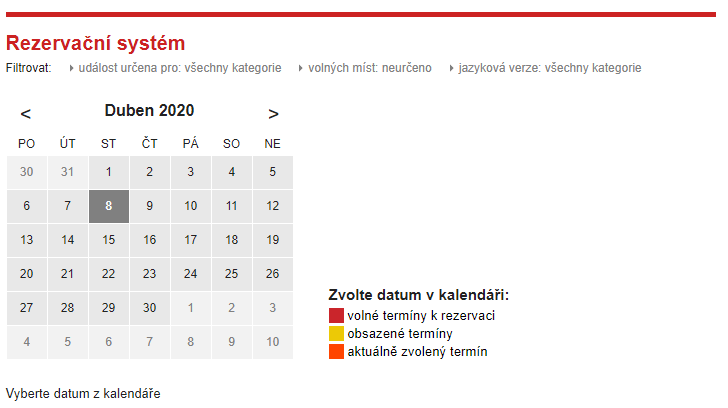 Obr. 2: Vložení nové události do systému lektorem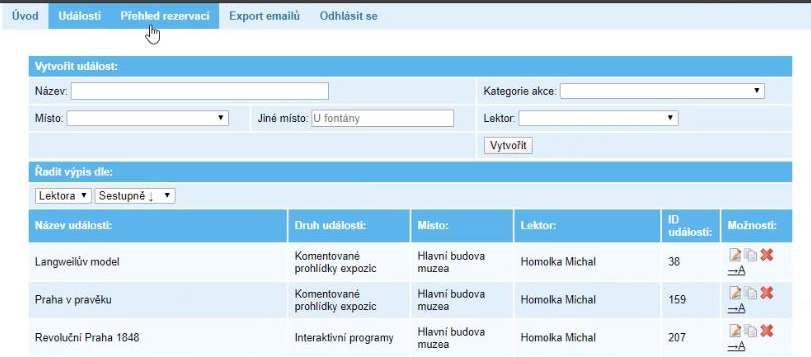 Obr. 3: Výpis akcí pro lektora/měsíc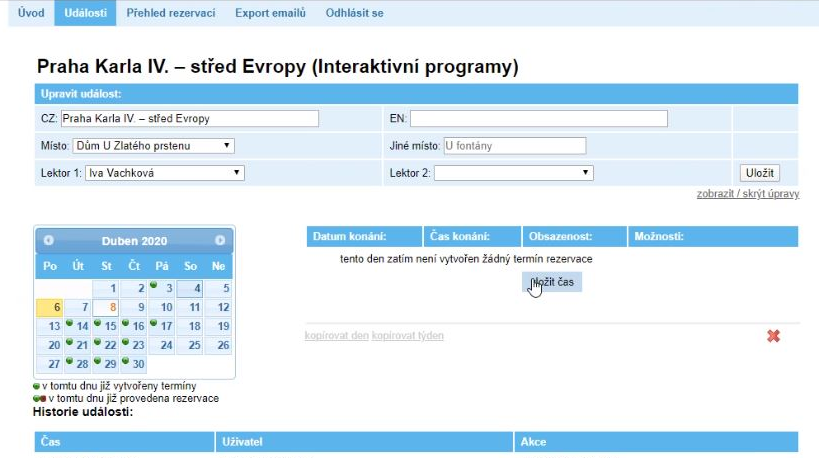 Obr. 4: Vložení nové události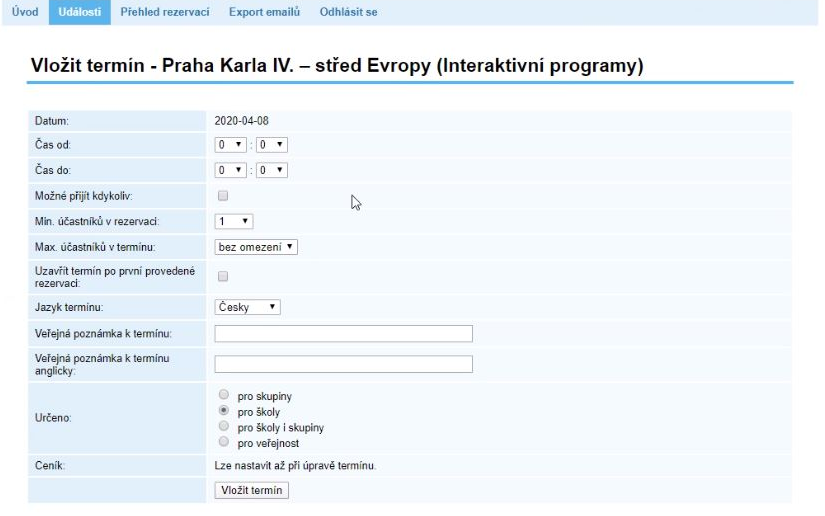 Přístupy do systémulektoři MMP: provádí denní úkony v systému, viz popis výševedoucí lektorského oddělení: provádí dohledovou činnost, provádí storna, atd.ICT přístup: uděluje oprávnění do systémuTechnické požadavkyKoncové stanice – MMP uživateléKompatibilita s Windows 10Kompatibilita s MS Edge, Chrome a Explorer, FirefoxKoncová zařízení – uživatelé/učiteléKompatibilita s aktuálně podporovanými verzemi Windows (MS Windows 8 a 10)Kompatibilita s MS Edge, Chrome a Explorer, FirefoxArchitekturaBěh v cloudu bez instalace klientů na lokálních stanicích MMPUmístění cloudu u top poskytovatelů, v případě privátního cloudu dodavatele, jeho umístění na páteřní síti internetu a garance jeho vysokého zabezpečeníProvoz 24/7/365-366Dostupnost 99,8%BezpečnostSystém zabezpečen protokolem SSLSystémy dohledované z pohledu dostupnosti a nepřetržitého provozuZajištění patchování a penetračního testování na přítomnost zranitelností s následným odstraněnímZálohyDenní zálohy nejméně 30 dní zpětIntegraceKompatibilita/napojení rezervačního systému na web MMP připravený v běžně používaných systémechPodporaPro uživatele MMP: každý pracovní den, nejméně 9-17hPro koncové zákazníky/učitele: popište váš režim podporyŠkoleníVstupní školení pro uživatele MMP (celkem do 10 osob)Příloha č. 2 – Kontaktní osobya. Po vyplnění objednávky zákazníkem/učitelem do rezervačního systému se automaticky odesílá informační e-mail (zákazníkovi/učiteli, lektorovi, vedoucímu lektorského oddělení)
ANOb. Informační e-mail má následující strukturu:název programukrátká anotace programu (toto splňuje nyní současný potvrzující mail)počet přihlášených účastníků - číslo nesmí přesáhnout zadanou kapacitu programukontaktní údaje na lektorafakturační údaje zákazníka/učitele – název školy, jméno objednávající osoby, e-mail, telefonní čísloinformace o ceníku – odkaz na web, informace o vstupném pro školní skupinye-mail se odesílá v kopii lektorovi daného programu a vedoucímu lektorského odděleníANOc. Po přijetí nebo zamítnutí objednávky lektorem, se zákazníkovi automaticky odesílá e-mail, který má stejnou strukturu jako informační e-mailANOa. Jeden program mohou vést dva a více lektorů - možnost zadat u programů i více lektorů (s podmínkou na případné blokování a odblokování pro všechny zapsané lektory – viz bod ve všeobecných požadavcích)ANOb. Umožnit lektorům v určitém úseku zadat programy na obdobný termín (podobně jako v Google kalendáři tzv. generování programů dle termínů)ANOc. Lektoři zadávají programy do systému ručně (popř. vedoucí lektorů) a mohou je:přesouvat a kopírovatměnit u nich den, čas, počet účastníků, ochrannou dobu na přesun nebo přípravu lektora před začátkem a po konci programu (15 – 60 minut), lektory, místo/budovu
ANO 
ochranná doba
bez editace
(k diskusi)a. Pouze vedoucí lektorského oddělení má oprávnění u programu provádět změny i zcela zrušit rezervovaný programANOb. Po změně některých údajů lektorem již rezervovaného programu se automaticky posílá informační e-mail ve struktuře potvrzujícího (zákazníkovi/učiteli, lektorovi, vedoucímu lektorského oddělení)
ANOa. intuitivní ovládání - pro zákazníky/učitele i lektory ANOb. Při potvrzení rezervace lektorem systém vyblokuje jeho kolidující programy. ANOc. Při zamítnutí rezervace lektorem, možnost odblokování programů a znovu zobrazení programů v nabídce. ANOd. Umožnit zákazníkům/učitelům rezervaci i bez předchozí registrace ANOe. zákazníci/učitelé mají možnost registrace a případně i koupě přímo na pokladně objektů ANOf. registrace a rezervace musí zohledňovat požadavky na GDPR ANOg. u každého programu musí být stanoven minimální a maximální počet účastníků ANOh. jednoduchý náhled rezervovaných programů a akcí pro lektory, vedoucí lektorského oddělení, vedoucího akce, zákazníka/učitele, ANOi. informační propojení na systém pro pultový prodej vstupenek, tzn. zákazník/učitel se v pokladně objektu prokáže potvrzenou rezervací programu (a následně zaplatí dle ceníku), případně pokladní bude mít možnost ověřit, zda rezervace je platná 
ANOj. zrychlení systému při zadávání a administraci (nyní pomalé) ANOk. umožnit lektorům úpravy i po proběhlé akci např. počet účastníků pro vedení statistik (až po akci lektor upřesňuje počet osob aj.) ANO
(k diskusi)- lektoři MMP: provádí denní úkony v systému, viz popis výšeANO- vedoucí lektorského oddělení: provádí dohledovou činnost, provádí storna, atd.ANO- ICT přístup: uděluje oprávnění do systémuANO- Kompatibilita s Windows 10ANO- Kompatibilita s MS Edge, Chrome, Explorer, FirefoxEdgeChrome- Kompatibilita s aktuálně podporovanými verzemi Windows (MS Windows 8 a 10)ANO- Kompatibilita s MS Edge, Chrome, Explorer, FirefoxEdgeChrome- Běh v cloudu bez instalace klientů na lokálních stanicích MMPANO- Umístění cloudu u top poskytovatelů, v případě privátního cloudu dodavatele, jeho umístění na páteřní síti internetu a garance jeho vysokého zabezpečeníVOLITELNĚAMAZON
AZURE
eABM- Provoz 24/7/365-366ANO- Dostupnost 99,8%ANO- Prodej vstupenek zabezpečen protokolem SSLANO- Systémy dohledované z pohledu dostupnosti a nepřetržitého provozuANO- Zajištění patchování a penetračního testování na přítomnost zranitelností s následným odstraněnímANO- Denní zálohy nejméně 30 dní zpětANO- Kompatibilita/napojení rezervačního systému na web MMP připravený v běžně používaných systémechANO- Pro uživatele MMP: každý pracovní den, nejméně 9-17hANO- Pro koncové zákazníky/učitele: popište váš režim podporyVOLITELNĚ
HelpDesk s možností vzdáleného připojenía. Vstupní školení pro uživatele MMP (celkem 10 osob)ANOPoložkabez DPHDPHs DPHCena SW v případě pořízení systému pro prodej vstupenek a zboží000Cena instalace
je v ceně dodávky000Úprava funkcí systému pro lektorské programy dle požadavků objednatele67.20014.11281.312Úpravy stránek FRONTEND systému dle jednotné identity MMP35.0007.35042.350Úpravy stránek BACKEND systému dle funkcionalit systému 16.0003.36019.360Cena vstupního školení pro uživatele MMP 
10 osob10.0002.10012.100Konzultační a analytické práce 
v rozsahu 64 hodin 44.8009.40854.208Měsíční licence
v případě pořízení systému pro prodej vstupenek a zboží
 (obsahuje monitoring a aktualizace)000Umístění v Cloudu v případě pořízení systému pro prodej vstupenek a zboží
(kalkulován měsíční poplatek 
Cloud Amazon včetně správy)
4xCPU / 8G RAM / 30G SSD000Případné úpravy systému dle požadavku klienta – cena hod.700147847Za UživateleZa UživateleJméno a příjmeníTelefon/GSME-mailJméno a příjmeníTelefon/GSME-mailJméno a příjmeníTelefon/GSME-mailZa DodavateleZa DodavateleJméno a příjmeníTelefon/GSME-mailJméno a příjmeníTelefon/GSME-mail